Смета ремонта  2к. кв. 55м в новостройкеКатегория ремонта - "ЭКОНОМ"Актуальность данной сметы:  МАЙ - ДЕКАБРЬ  2015 г.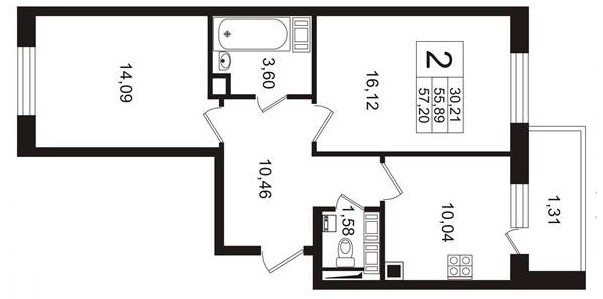                                                                                                  ИТОГО:   165 539р        -5%  СКИДКА  - "Ремонт  Эконом"    8277р                                                              ИТОГО:   157 262рПриблизительная стоимость черновых материалов:    25 000р - 45 000р(Количество и стоимость стройматериалов рассчитывается после согласия со сметой)Приблизительный срок исполнения работ:   1.5 мес.Выезд замерщика и составление сметы - бесплатно!КОМНАТА № 1 - 16.1м2КОМНАТА № 1 - 16.1м2КОМНАТА № 1 - 16.1м2КОМНАТА № 1 - 16.1м2Площадь стен  38м2 , площадь потолка, пола 16.1м2Площадь стен  38м2 , площадь потолка, пола 16.1м2Площадь стен  38м2 , площадь потолка, пола 16.1м2Площадь стен  38м2 , площадь потолка, пола 16.1м2площадьценаитогоСТЕНЫ  (Без выравнивания + частичная шпаклевка + наклейка обоев)СТЕНЫ  (Без выравнивания + частичная шпаклевка + наклейка обоев)СТЕНЫ  (Без выравнивания + частичная шпаклевка + наклейка обоев)СТЕНЫ  (Без выравнивания + частичная шпаклевка + наклейка обоев)СТЕНЫ  (Без выравнивания + частичная шпаклевка + наклейка обоев)1.Грунтовка стен перед штукатуркой38м220р7602.Частичная штукатурка стен (выборочно, местами)38м2100р38003.Грунтовка стен перед шпаклевкой38м220р7604.Шпаклевка стен в  1 слой38м2100р38005.Ошкуривание стен38м240р15206.Грунтовка стен перед наклейкой обоев38м220р7607.Наклейка обоев - (стоимостью до 300р за рулон)38м2180р6840--------------------------------------------------------------------------------------------------------------------------------------------------------------------------ПОЛЫ    (Без выравнивания + настил ламината)ПОЛЫ    (Без выравнивания + настил ламината)ПОЛЫ    (Без выравнивания + настил ламината)ПОЛЫ    (Без выравнивания + настил ламината)ПОЛЫ    (Без выравнивания + настил ламината)1.Настил подложки под ламинат16.1м250р8052.Настил ламината (прямая укладка)16.1м2220р35423.Монтаж плинтусов (ПВХ с кабельканалом)18 м/п100р1800-------------------------------------------------------------------------------------------------------------------------------------------------------------------------------ПОТОЛОК   (Без выравнивания + частичная шпаклевка + покраска)ПОТОЛОК   (Без выравнивания + частичная шпаклевка + покраска)ПОТОЛОК   (Без выравнивания + частичная шпаклевка + покраска)ПОТОЛОК   (Без выравнивания + частичная шпаклевка + покраска)ПОТОЛОК   (Без выравнивания + частичная шпаклевка + покраска)1.Грунтовка перед штукатуркой16.1м230р4832.Частичная штукатурка потолка (выборочно, местами)16.1м2150р24153.Грунтовка перед шпаклевкой16.1м230р4834.Шпаклевка потолка  в 1 слой16.1м2150р24155.Ошкуривание поверхности потолка16.1м250р8056.Покраска потолка в 2 слоя16.1м2180р2898-------------------------------------------------------------------------------------------------------------------------------------------------------------------------------Итого:  33 889рИтого:  33 889рИтого:  33 889рИтого:  33 889рИтого:  33 889рКОМНАТА № 2 - 14м2КОМНАТА № 2 - 14м2КОМНАТА № 2 - 14м2КОМНАТА № 2 - 14м2Площадь стен  35м2 , площадь потолка, пола 14м2Площадь стен  35м2 , площадь потолка, пола 14м2Площадь стен  35м2 , площадь потолка, пола 14м2Площадь стен  35м2 , площадь потолка, пола 14м2площадьценаитогоСТЕНЫ  (Без выравнивания + частичная шпаклевка + наклейка обоев)СТЕНЫ  (Без выравнивания + частичная шпаклевка + наклейка обоев)СТЕНЫ  (Без выравнивания + частичная шпаклевка + наклейка обоев)СТЕНЫ  (Без выравнивания + частичная шпаклевка + наклейка обоев)СТЕНЫ  (Без выравнивания + частичная шпаклевка + наклейка обоев)1.Грунтовка стен перед штукатуркой35м220р7002.Частичная штукатурка стен (выборочно, местами)35м2100р35003.Грунтовка стен перед шпаклевкой35м220р7004.Шпаклевка стен в 1 слой35м2100р35005.Ошкуривание стен35м240р14006.Грунтовка стен перед наклейкой обоев35м220р7007.Наклейка обоев - (стоимостью до 300р за рулон)35м2180р6300--------------------------------------------------------------------------------------------------------------------------------------------------------------------------ПОЛЫ    (Без выравнивания + настил ламината)ПОЛЫ    (Без выравнивания + настил ламината)ПОЛЫ    (Без выравнивания + настил ламината)ПОЛЫ    (Без выравнивания + настил ламината)ПОЛЫ    (Без выравнивания + настил ламината)1.Настил подложки под ламинат14м250р7002.Настил ламината (прямая укладка)14м2220р30803.Монтаж плинтусов (ПВХ с кабельканалом)16 м/п100р1600-------------------------------------------------------------------------------------------------------------------------------------------------------------------------------ПОТОЛОК  (Натяжной потолок)ПОТОЛОК  (Натяжной потолок)ПОТОЛОК  (Натяжной потолок)ПОТОЛОК  (Натяжной потолок)ПОТОЛОК  (Натяжной потолок)1.Установка натяжного потолка (со швом - Бельгия)14м2500р70002.Монтаж люстры на крюке1шт450р450--------------------------------------------------------------------------------------------------------------------------------------------------------------------------Итого:  29 630рИтого:  29 630рИтого:  29 630рИтого:  29 630рИтого:  29 630рКУХНЯ - 10м2КУХНЯ - 10м2КУХНЯ - 10м2КУХНЯ - 10м2Площадь стен  28м2 , площадь потолка, пола 10м2Площадь стен  28м2 , площадь потолка, пола 10м2Площадь стен  28м2 , площадь потолка, пола 10м2Площадь стен  28м2 , площадь потолка, пола 10м2площадьценаитогоСТЕНЫ  (Без выравнивания + частичная шпаклевка + наклейка обоев)СТЕНЫ  (Без выравнивания + частичная шпаклевка + наклейка обоев)СТЕНЫ  (Без выравнивания + частичная шпаклевка + наклейка обоев)СТЕНЫ  (Без выравнивания + частичная шпаклевка + наклейка обоев)СТЕНЫ  (Без выравнивания + частичная шпаклевка + наклейка обоев)1.Грунтовка стен перед штукатуркой28м220р5602.Частичная штукатурка стен (выборочно, местами)28м2100р28003.Грунтовка стен перед шпаклевкой28м220р5604.Шпаклевка стен в 1 слой28м2100р28005.Ошкуривание стен28м240р11206.Грунтовка стен перед наклейкой обоев28м220р5607.Наклейка обоев - (стоимостью до 300р за рулон)28м2180р5040--------------------------------------------------------------------------------------------------------------------------------------------------------------------------ПОЛЫ    (Без выравнивания + настил линолеума)ПОЛЫ    (Без выравнивания + настил линолеума)ПОЛЫ    (Без выравнивания + настил линолеума)ПОЛЫ    (Без выравнивания + настил линолеума)ПОЛЫ    (Без выравнивания + настил линолеума)1.Настил линолеума (не коммерческого)10м2150р15002.Монтаж плинтусов (ПВХ с кабельканалом)10м/п100р1000-------------------------------------------------------------------------------------------------------------------------------------------------------------------------------ПОТОЛОК  (Натяжной потолок)ПОТОЛОК  (Натяжной потолок)ПОТОЛОК  (Натяжной потолок)ПОТОЛОК  (Натяжной потолок)ПОТОЛОК  (Натяжной потолок)1.Установка натяжного потолка (со швом - Бельгия)10м2500р50002.Монтаж люстры на крюке1шт450р450-------------------------------------------------------------------------------------------------------------------------------------------------------------------------------Итого:  21 390рИтого:  21 390рИтого:  21 390рИтого:  21 390рИтого:  21 390рПРИХОЖАЯ - 10м2ПРИХОЖАЯ - 10м2ПРИХОЖАЯ - 10м2ПРИХОЖАЯ - 10м2Площадь стен  20м2 , площадь потолка, пола 10м2Площадь стен  20м2 , площадь потолка, пола 10м2Площадь стен  20м2 , площадь потолка, пола 10м2Площадь стен  20м2 , площадь потолка, пола 10м2площадьценаитогоСТЕНЫ  (Без выравнивания + частичная шпаклевка + наклейка обоев)СТЕНЫ  (Без выравнивания + частичная шпаклевка + наклейка обоев)СТЕНЫ  (Без выравнивания + частичная шпаклевка + наклейка обоев)СТЕНЫ  (Без выравнивания + частичная шпаклевка + наклейка обоев)СТЕНЫ  (Без выравнивания + частичная шпаклевка + наклейка обоев)1.Грунтовка стен перед штукатуркой20м220р4002.Частичная штукатурка стен (выборочно, местами)20м2100р20003.Грунтовка стен перед шпаклевкой20м220р4004.Шпаклевка стен в 1 слой20м2100р20005.Ошкуривание стен20м240р8006.Грунтовка стен перед наклейкой обоев20м220р4007.Наклейка обоев - (стоимостью до 300р за рулон)20м2180р3600--------------------------------------------------------------------------------------------------------------------------------------------------------------------------ПОЛЫ    (Без выравнивания + настил линолеума)ПОЛЫ    (Без выравнивания + настил линолеума)ПОЛЫ    (Без выравнивания + настил линолеума)ПОЛЫ    (Без выравнивания + настил линолеума)ПОЛЫ    (Без выравнивания + настил линолеума)1.Настил линолеума (не коммерческого)10м2150р15002.Монтаж плинтусов (ПВХ с кабельканалом)10м/п100р1000-------------------------------------------------------------------------------------------------------------------------------------------------------------------------------ПОТОЛОК  (Натяжной потолок)ПОТОЛОК  (Натяжной потолок)ПОТОЛОК  (Натяжной потолок)ПОТОЛОК  (Натяжной потолок)ПОТОЛОК  (Натяжной потолок)1.Установка натяжного потолка (со швом - Бельгия)10м2500р50002.Монтаж люстры на крюке1шт450р450-------------------------------------------------------------------------------------------------------------------------------------------------------------------------------Итого:  17 550рИтого:  17 550рИтого:  17 550рИтого:  17 550рИтого:  17 550рВАННАЯ - 3.6м2ВАННАЯ - 3.6м2ВАННАЯ - 3.6м2ВАННАЯ - 3.6м2Площадь стен  18м2 , площадь потолка, пола 3.6м2Площадь стен  18м2 , площадь потолка, пола 3.6м2Площадь стен  18м2 , площадь потолка, пола 3.6м2Площадь стен  18м2 , площадь потолка, пола 3.6м2площадьценаитогоСТЕНЫ  (Пластиковые панели ПВХ)СТЕНЫ  (Пластиковые панели ПВХ)СТЕНЫ  (Пластиковые панели ПВХ)СТЕНЫ  (Пластиковые панели ПВХ)СТЕНЫ  (Пластиковые панели ПВХ)1.Устройство обрешетки (каркас из дерева)18м2200р36002.Обшивка стен панелями ПВХ18м2400р7200--------------------------------------------------------------------------------------------------------------------------------------------------------------------------ПОЛЫ    (Без выравнивания + настил линолеума)ПОЛЫ    (Без выравнивания + настил линолеума)ПОЛЫ    (Без выравнивания + настил линолеума)ПОЛЫ    (Без выравнивания + настил линолеума)ПОЛЫ    (Без выравнивания + настил линолеума)1.Настил линолеума (не коммерческого)3.6м2150р5402.Монтаж плинтусов (ПВХ с кабельканалом)5м/п100р500-------------------------------------------------------------------------------------------------------------------------------------------------------------------------------ПОТОЛОК  (Покраска)ПОТОЛОК  (Покраска)ПОТОЛОК  (Покраска)ПОТОЛОК  (Покраска)ПОТОЛОК  (Покраска)1.Покраска, штукатурка, шпаклевка (площадь до 5 м2)1шт2000р2000-------------------------------------------------------------------------------------------------------------------------------------------------------------------------------ЭЛЕКТРИКА   (Светильник)ЭЛЕКТРИКА   (Светильник)ЭЛЕКТРИКА   (Светильник)ЭЛЕКТРИКА   (Светильник)ЭЛЕКТРИКА   (Светильник)1.Монтаж светильника (бра) над дверью1шт450р4502.Установка вентиляционной решетки1шт250р250ДОПОЛНИТЕЛЬНО   (Короба, люки)ДОПОЛНИТЕЛЬНО   (Короба, люки)ДОПОЛНИТЕЛЬНО   (Короба, люки)ДОПОЛНИТЕЛЬНО   (Короба, люки)ДОПОЛНИТЕЛЬНО   (Короба, люки)1.Изготовление короба ГКЛ (зашивка труб водопровода)2.5м/п500р1250--------------------------------------------------------------------------------------------------------------------------------------------------------------------------Итого:  15 790рИтого:  15 790рИтого:  15 790рИтого:  15 790рИтого:  15 790рТУАЛЕТ - 1.6м2ТУАЛЕТ - 1.6м2ТУАЛЕТ - 1.6м2ТУАЛЕТ - 1.6м2Площадь стен  9м2 , площадь потолка, пола 1.6м2Площадь стен  9м2 , площадь потолка, пола 1.6м2Площадь стен  9м2 , площадь потолка, пола 1.6м2Площадь стен  9м2 , площадь потолка, пола 1.6м2площадьценаитогоСТЕНЫ  (Пластиковые панели ПВХ)СТЕНЫ  (Пластиковые панели ПВХ)СТЕНЫ  (Пластиковые панели ПВХ)СТЕНЫ  (Пластиковые панели ПВХ)СТЕНЫ  (Пластиковые панели ПВХ)1.Устройство обрешетки (каркас из дерева)9м2200р18002.Обшивка стен панелями ПВХ9м2400р3600--------------------------------------------------------------------------------------------------------------------------------------------------------------------------ПОЛЫ    (Без выравнивания + настил линолеума)ПОЛЫ    (Без выравнивания + настил линолеума)ПОЛЫ    (Без выравнивания + настил линолеума)ПОЛЫ    (Без выравнивания + настил линолеума)ПОЛЫ    (Без выравнивания + настил линолеума)1.Настил линолеума (не коммерческого)1.6м2150р2402.Монтаж плинтусов (ПВХ с кабельканалом)3м/п100р300ПОТОЛОК  (Покраска)ПОТОЛОК  (Покраска)ПОТОЛОК  (Покраска)ПОТОЛОК  (Покраска)ПОТОЛОК  (Покраска)1.Покраска, штукатурка, шпаклевка (площадь до 5 м2)1шт2000р2000ЭЛЕКТРИКА   (Светильник)ЭЛЕКТРИКА   (Светильник)ЭЛЕКТРИКА   (Светильник)ЭЛЕКТРИКА   (Светильник)ЭЛЕКТРИКА   (Светильник)1.Монтаж светильника (бра) над дверью1шт450р4502.Установка вентиляционной решетки1шт250р250ДОПОЛНИТЕЛЬНО   (Короба, люки)ДОПОЛНИТЕЛЬНО   (Короба, люки)ДОПОЛНИТЕЛЬНО   (Короба, люки)ДОПОЛНИТЕЛЬНО   (Короба, люки)ДОПОЛНИТЕЛЬНО   (Короба, люки)1.Зашивка задней стенки ГКЛ (зашивка труб водопровода)1шт1500р15002.Прорезка отверстия под люк1шт250р2503.Установка ревизионного люка (простого)1шт250р250--------------------------------------------------------------------------------------------------------------------------------------------------------------------------Итого:  10 640рИтого:  10 640рИтого:  10 640рИтого:  10 640рИтого:  10 640рСАНТЕХНИЧЕСКИЕ РАБОТЫСАНТЕХНИЧЕСКИЕ РАБОТЫСАНТЕХНИЧЕСКИЕ РАБОТЫСАНТЕХНИЧЕСКИЕ РАБОТЫплощадьценаитогоЧерновые работы по сантехникеЧерновые работы по сантехникеЧерновые работы по сантехникеЧерновые работы по сантехникеЧерновые работы по сантехнике1.Монтаж  труб от стояков на 5 приборов (ванная, раковина в ванной, раковина в кухне, стиральная машина, унитаз)5шт2000р10 0003.Установка счетчиков ГВ; ХВ2шт650р13004.Установка водорозеток8шт250р2000Фановые (сливные) трубыФановые (сливные) трубыФановые (сливные) трубыФановые (сливные) трубыФановые (сливные) трубы1.Сборка системы слива (фановые трубы) на 5 приборов5шт500р2500рПолотенцесушительПолотенцесушительПолотенцесушительПолотенцесушительПолотенцесушитель1.Покраска  полотенцесушителя1шт600р600рУстановка приборов и оборудованияУстановка приборов и оборудованияУстановка приборов и оборудованияУстановка приборов и оборудованияУстановка приборов и оборудования1.Установка смесителей2шт650р13002.Установка раковины на тумбе1шт1500р15003.Установка ванной стандартной (чугун)1шт1500р15004.Установка сифона (ванная, раковина)2шт350р7005.Установка унитаза со сборкой1шт1500р1500--------------------------------------------------------------------------------------------------------------------------------------------------------------------------Итого:  22 900рИтого:  22 900рИтого:  22 900рИтого:  22 900рИтого:  22 900рЭЛЕКТРОМОНТАЖНЫЕ РАБОТЫЭЛЕКТРОМОНТАЖНЫЕ РАБОТЫЭЛЕКТРОМОНТАЖНЫЕ РАБОТЫЭЛЕКТРОМОНТАЖНЫЕ РАБОТЫплощадьценаитогоЭЛЕКТРИКА  (Замена розеток, выключателей,  кабель TV)  ЭЛЕКТРИКА  (Замена розеток, выключателей,  кабель TV)  ЭЛЕКТРИКА  (Замена розеток, выключателей,  кабель TV)  ЭЛЕКТРИКА  (Замена розеток, выключателей,  кабель TV)  ЭЛЕКТРИКА  (Замена розеток, выключателей,  кабель TV)  1.Прокладка кабеля - TV25м/п50р12502.Демонтаж старых розеток, выключателей10шт50р5003.Установка розеток / выключателей10шт200р2000--------------------------------------------------------------------------------------------------------------------------------------------------------------------------Итого:  3750рИтого:  3750рИтого:  3750рИтого:  3750рИтого:  3750рУСТАНОВКА ДВЕРЕЙУСТАНОВКА ДВЕРЕЙУСТАНОВКА ДВЕРЕЙУСТАНОВКА ДВЕРЕЙединицаценаитого1.Установка дверей (эконом класса)4шт2000р8000--------------------------------------------------------------------------------------------------------------------------------------------------------------------------Итого:  8000рИтого:  8000рИтого:  8000рИтого:  8000рИтого:  8000рВЫНОС МУСОРАВЫНОС МУСОРАВЫНОС МУСОРАВЫНОС МУСОРАединицаценаитого1.Вынос мусора за период ремонта   30 мешков20шт100р2000(спуск на лифте и пронос до помойки/машины - не более 15 м)(спуск на лифте и пронос до помойки/машины - не более 15 м)(спуск на лифте и пронос до помойки/машины - не более 15 м)(спуск на лифте и пронос до помойки/машины - не более 15 м)--------------------------------------------------------------------------------------------------------------------------------------------------------------------------Итого:  2000рИтого:  2000рИтого:  2000рИтого:  2000рИтого:  2000р